ՈՐՈՇՈՒՄ N 78 Ն
23 ՕԳՈՍՏՈՍԻ 2017թ.ՍՅՈՒՆԻՔԻ ՄԱՐԶԻ ԿԱՊԱՆ ՀԱՄԱՅՆՔԻ /ԲՆԱԿԱՎԱՅՐԻ/ ԳԼԽԱՎՈՐ ՀԱՏԱԿԱԳԾՈՒՄ ՓՈՓՈԽՈՒԹՅՈՒՆ ԿԱՏԱՐԵԼՈՒ ԵՎ ՀԱՄԱՅՆՔԻ ՍԵՓԱԿԱՆՈՒԹՅՈՒՆ ՀԱՆԴԻՍԱՑՈՂ ԱՐԴՅՈՒՆԱԲԵՐՈՒԹՅԱՆ, ԸՆԴԵՐՔՕԳՏԱԳՈՐԾՄԱՆ ԵՎ ԱՅԼ ԱՐՏԱԴՐԱԿԱՆ ՆՇԱՆԱԿՈՒԹՅԱՆ ՕԲՅԵԿՏՆԵՐԻ ՀՈՂԵՐԻ ՆՊԱՏԱԿԱՅԻՆ ՆՇԱՆԱԿՈՒԹՅԱՆ, ԱՐԴՅՈՒՆԱԲԵՐԱԿԱՆ ՕԲՅԵԿՏՆԵՐԻ ԳՈՐԾԱՌՆԱԿԱՆ ՆՇԱՆԱԿՈՒԹՅԱՆ 0,013 ՀԱ ՀՈՂԱՄԱՍԻ ՆՊԱՏԱԿԱՅԻՆ ՆՇԱՆԱԿՈՒԹՅՈՒՆԸ ՓՈՓՈԽԵԼՈՒ ՄԱՍԻՆՂեկավարվելով «Տեղական ինքնակառավարման մասին» Հայաստանի Հանրապետության օրենքի 18 հոդվածի 1-ին մասի 29) կետի, Հողային օրենսգրքի 3 հոդվածի 1) կետի, «Իրավական ակտերի մասին» Հայաստանի Հանրապետության օրենքի 20 հոդվածի, «Քաղաքաշինության մասին» Հայաստանի Հանրապետության օրենքի 143 հոդվածի 5-րդ, 8-րդ, 9-րդ կետերի դրույթներով և հիմք ընդունելով Հայաստանի Հանրապետության կառավարության 2011 թվականի դեկտեմբերի 29-ի թիվ 1920-Ն  որոշումը և Հայաստանի Հանրապետության վարչապետի 2009 թվականի դեկտեմբերի 22-ի թիվ 1064-Ա որոշմամբ ստեղծված Հայաստանի Հանրապետության համայնքների /բնակավայրերի/ քաղաքաշինական ծրագրային փաստաթղթերի մշակման աշխատանքները համակարգող միջգերատեսչական հանձնաժողովի 20.08.2015թ. N06/11.2/4699-15 դրական եզրակացությունը, հաշվի առնելով համայնքի  ղեկավարի  առաջարկությունը, որոշման նախագծի քվեարկության   10  կողմ,   0   դեմ,    0   ձեռնպահ արդյունքներով,  համայնքի ավագանին  ո ր ո շ ու մ  է.1. Հայաստանի Հանրապետության Սյունիքի մարզի Կապան համայնքի գլխավոր հատակագծում կատարել փոփոխություն և համայնքի սեփականություն հանդիսացող արդյունաբերության, ընդերքօգտագործման և այլ արտադրական նշանակության օբյեկտների հողերի նպատակային նշանակության,   արդյունաբերական օբյեկտների գործառնական նշանակության (կադաստրային թաղամաս 09-001-0511-ից) 0,013 հա հողամասը փոխադրել բնակավայրերի նպատակային նշանակության հողերի կատեգորիա՝ «բնակելի կառուցապատման հողեր» գործառնական նշանակության:2. Սույն որոշումից բխող գործառույթներն իրականացնել օրենսդրությամբ սահմանված կարգով:Կողմ (10)`	ԲԱԴԱԼՅԱՆ ԱԻԴԱ				ՄԵԼԻՔՅԱՆ ՄՈՒՐԱԴԴԱՆԻԵԼՅԱՆ ՎԱՀԵ				ՄԵՍՐՈՊՅԱՆ ՆԱՊՈԼԵՈՆԴԱՎԹՅԱՆ ՆԱՐԵԿ				ՄԿՐՏՉՅԱՆ ԱՐԱԴԱՎԹՅԱՆ ՍՊԱՐՏԱԿ				ՄՈՎՍԻՍՅԱՆ ԺԱՆՄԱՆՈՒՉԱՐՅԱՆ ԱՐԱՄ 			ՓԱՐՍԱԴԱՆՅԱՆ ՆԻԿՈԼԱՅԴեմ ( 0 )Ձեռնպահ ( 0 )ՀԱՄԱՅՆՔԻ ՂԵԿԱՎԱՐ                   	   	            ԱՇՈՏ ՀԱՅՐԱՊԵՏՅԱՆ2017 թ     օգոստոսի         23	 	ք. Կապան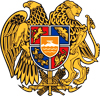 ՀԱՅԱՍՏԱՆԻ ՀԱՆՐԱՊԵՏՈՒԹՅՈՒՆ
ՍՅՈՒՆԻՔԻ ՄԱՐԶ
ԿԱՊԱՆ  ՀԱՄԱՅՆՔԻ  ԱՎԱԳԱՆԻ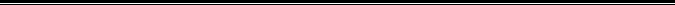 